Effectief leiderschap Ontwikkelplan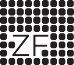 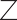 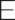 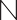 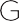 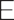 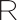 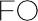 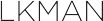 The  Extraordinary Leader© 2002-2014 Zenger Folkman. Alle rechten voorbehouden. EL51.1.5The  Extraordinary Leader© 2002-2014 Zenger Folkman. Alle rechten voorbehouden. EL51.1.51. Mijn sterke competenties (welke diffentiërende competenties laat ik zien en komen het dichtst bij de norm 90e percentiel?2. Potentiële kritische tekortkomingen (Heb ik een kritische tekortkoming in één van de differentiërende competenties?3. Passie en behoefte van de Organisatie (Hoe zorg ik voor een unieke en blijvende bijdrage?)4. Te versterken competenties (welke 3 – 5 differentiërende competenties zijn / representeren prioriteiten voor ontwikkeling?)5. Mijn ontwikkel prioriteiten (geef hier uw competentie(s) aan met de grootste ontwikkelingsprioriteit.)6. Competentiecorrelaties (Welke competentiecorrelaties zijn het meest zinvol om aan te werken? Geef aan waarom.)7. Ideeën voor ontwikkeling (Hoe oefen ik nieuwe vaardigheden en gedrag zodat mijnleiderschapseffectiviteit  groter wordt?)Overleg met anderen en noteer de ideeën die je van je collega’s ontvangt.8. Ideeën in de praktijk brengen (welke ideeën kan ik implementeren?)Mijn ontwikkeldoel(en) is / zijn:Specifieke acties die ik zal nemen zijn:Datum waarop ik het doel zal voltooien: Manieren om mijn focus te houden op dit doel: Potentiële barrières / obstakels:Hoe kan ik deze overwinnen: Ondersteuning / middelen die ik nodig heb: